ΠΙΝΑΚΑΣ ΜΑΘΗΜΑΤΩΝΑ Ι Τ Η Σ Η τ______    φοιτ__________Ονοματεπώνυμο: ____________________________________________Όνομα Πατρός: _____________________________________________Α.Ε.Μ.: ____________________________________________________Ηλεκτρονική Διεύθυνση: ______________________________________Τηλέφωνο επικοινωνίας: ______________________________________Τμήμα προέλευσης: ___________________________________________Ίδρυμα προέλευσης: __________________________________________Τρόπος εγγραφής στο Τμ. Ψυχολογίας Α.Π.Θ.  Μεταγραφή   Κατατακτήριες εξετάσεις  10% πανελληνίων εξετάσεωνΠ ρ ο ςτη Γενική Συνέλευσητου Τομέα Πειραματικής & Γνωστικής Ψυχολογίαςτου Τμήματος Ψυχολογίας του Α.Π.Θ.     Σας παρακαλώ να μου αναγνωρίσετε τα αναφερόμενα στον παρακάτω πίνακα μαθήματα, ως αντίστοιχα των μαθημάτων που παρακολούθησα και εξετάστηκα επιτυχώς στο Τμήμα από το οποίο προέρχομαι.Η/Ο  αιτ………….………………………………………..Συνημμένα:1. Περιεχόμενο μαθημάτων του Τμήματος προέλευσης2. Αναλυτική βαθμολογίαΕΛΛΗΝΙΚΗ ΔΗΜΟΚΡΑΤΙΑΣΧΟΛΗ ΦΙΛΟΣΟΦΙΚΗΣΧΟΛΗ ΦΙΛΟΣΟΦΙΚΗΣΧΟΛΗ ΦΙΛΟΣΟΦΙΚΗ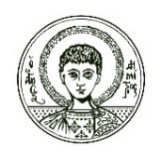 ΤΜΗΜΑ ΨΥΧΟΛΟΓΙΑΣΓΡΑΜΜΑΤΕΙΑ ΤΟΜΕΑ ΠΕΙΡΑΜΑΤΙΚΗΣ & ΓΝΩΣΤΙΚΗΣ ΨΥΧΟΛΟΓΙΑΣΠληροφορίες: Μαλαματή ΤσαπουτζόγλουΘεσσαλονίκη, …………………………………  ΑΡΙΣΤΟΤΕΛΕΙΟ ΠΑΝΕΠΙΣΤΗΜΙΟ ΘΕΣΣΑΛΟΝΙΚΗΣΤηλ. :  2310 997332      ΤΜΗΜΑ ΨΥΧΟΛΟΓΙΑΣ www.psy.auth.grΑΡΙΣΤΟΤΕΛΕΙΟ ΠΑΝΕΠΙΣΤΗΜΙΟ ΘΕΣΣΑΛΟΝΙΚΗΣe-mail: malamat@psy.auth.grΤΜΗΜΑ ΨΥΧΟΛΟΓΙΑΣ www.psy.auth.grΑΡΙΣΤΟΤΕΛΕΙΟ ΠΑΝΕΠΙΣΤΗΜΙΟ ΘΕΣΣΑΛΟΝΙΚΗΣΚτίριο : Νέο κτίριο Φιλοσοφικής ΣχολήςΤΜΗΜΑ ΨΥΧΟΛΟΓΙΑΣ www.psy.auth.grΤΜΗΜΑΤΟΣ   ΠΡΟΕΛΕΥΣΗΣΤΜΗΜΑΤΟΣ   ΠΡΟΕΛΕΥΣΗΣΤΟΜΕΑ ΠΕΙΡΑΜΑΤΙΚΗΣ & ΣΧΟΛΙΚΗΣ ΨΥΧΟΛΟΓΙΑΣ – Α.Π.Θ.ΤΟΜΕΑ ΠΕΙΡΑΜΑΤΙΚΗΣ & ΣΧΟΛΙΚΗΣ ΨΥΧΟΛΟΓΙΑΣ – Α.Π.Θ.ΚΩΔΙΚΟΣΤΙΤΛΟΣ ΜΑΘΗΜΑΤΟΣΚΩΔΙΚΟΣΤΙΤΛΟΣ ΜΑΘΗΜΑΤΟΣ